Dětské elektrické auto Audi Q7 s 2,4G DOHL159NEW 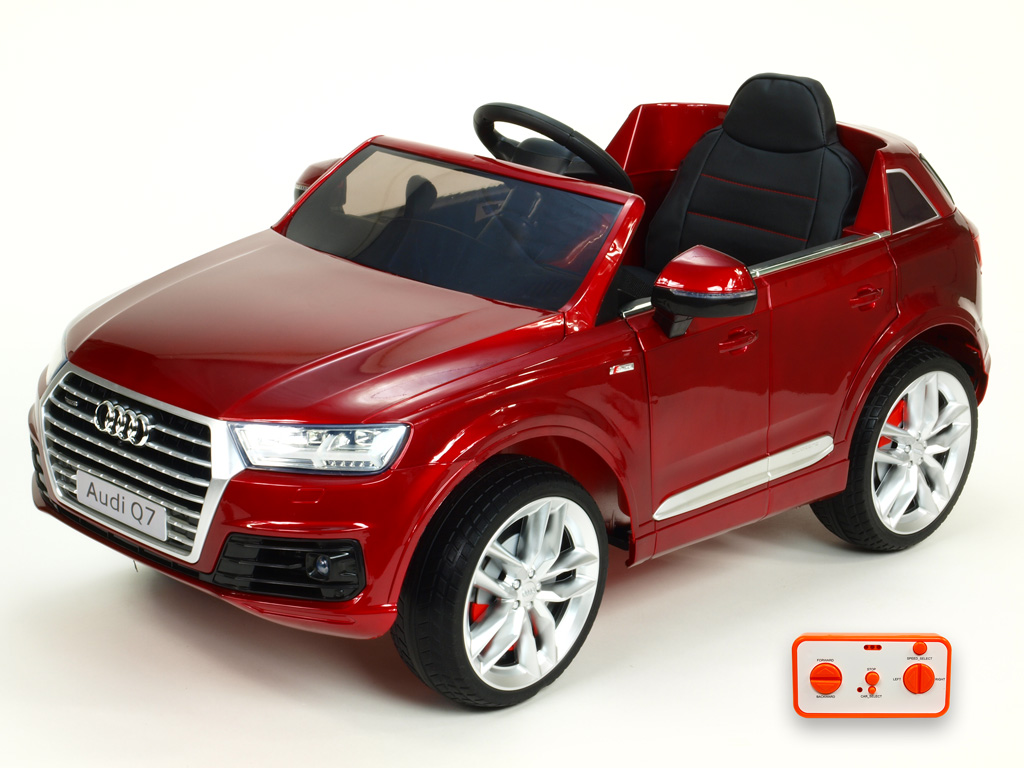 Postupujte a sestavujte  autíčko  podle  fotografií !!!  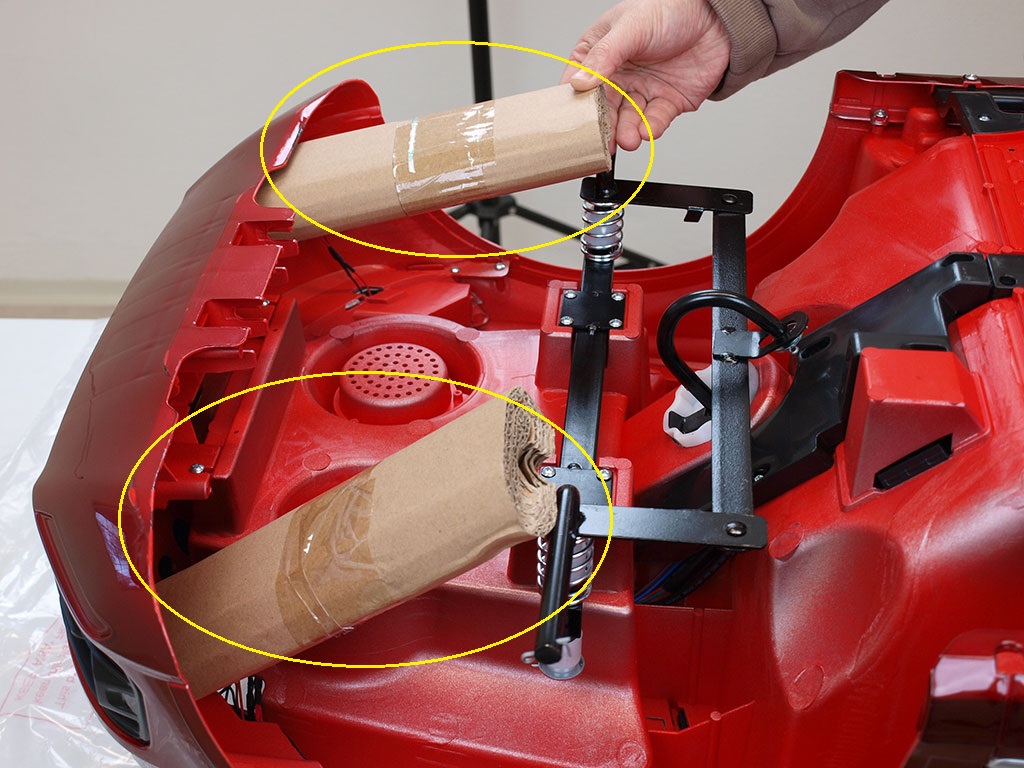 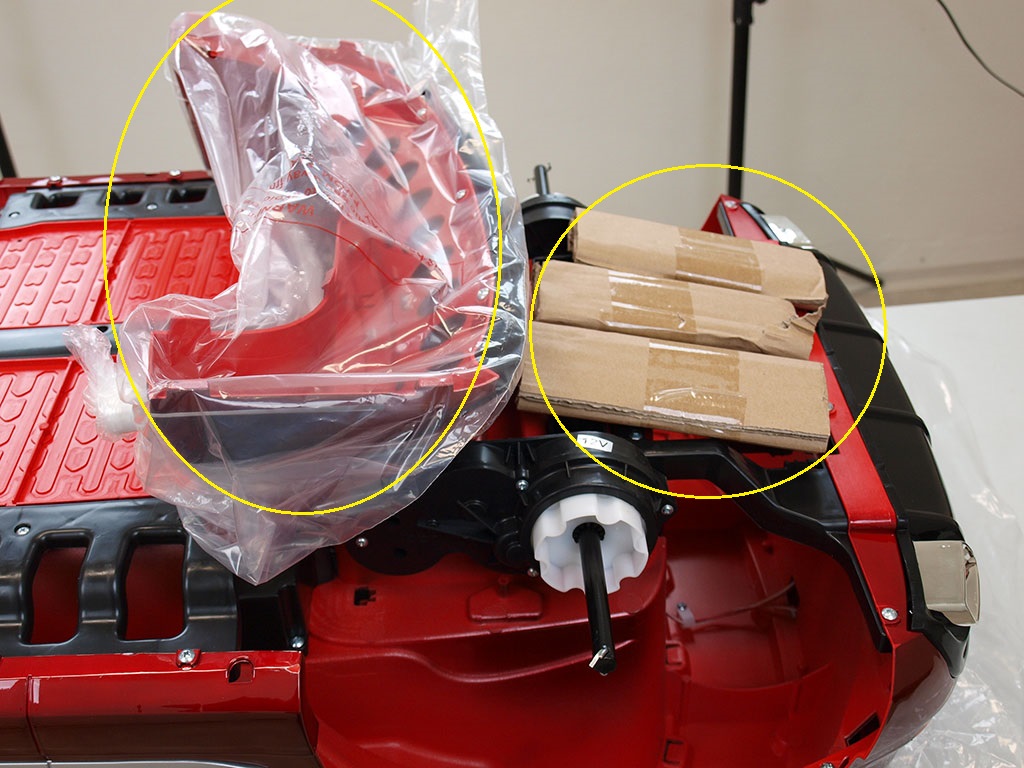 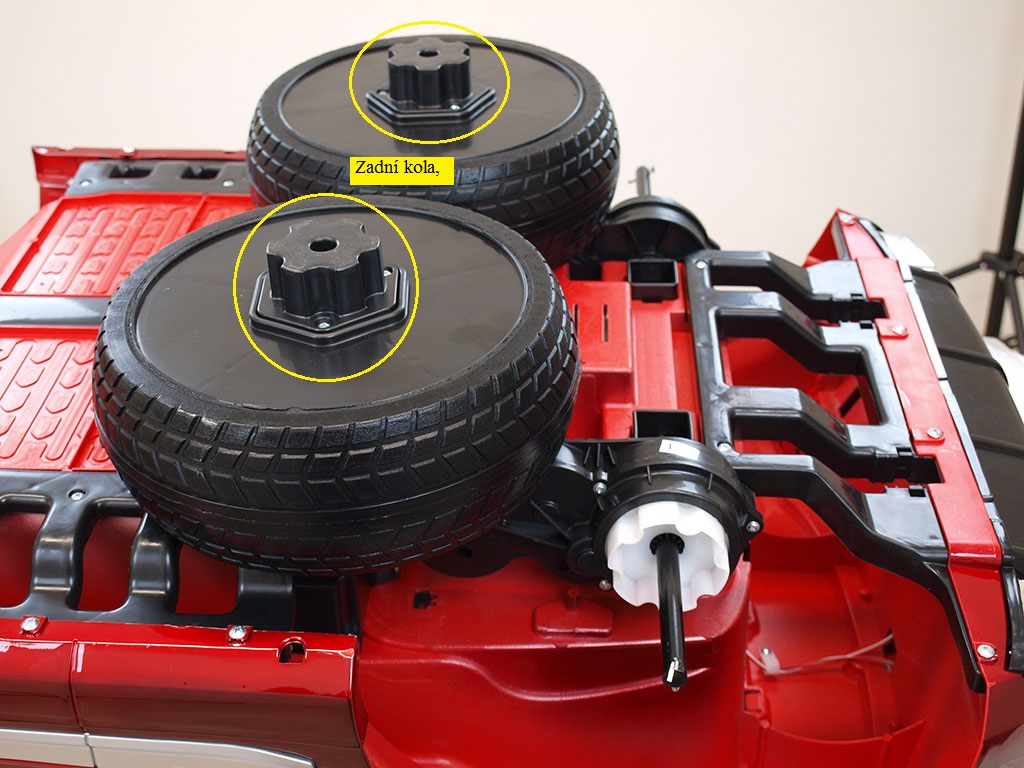 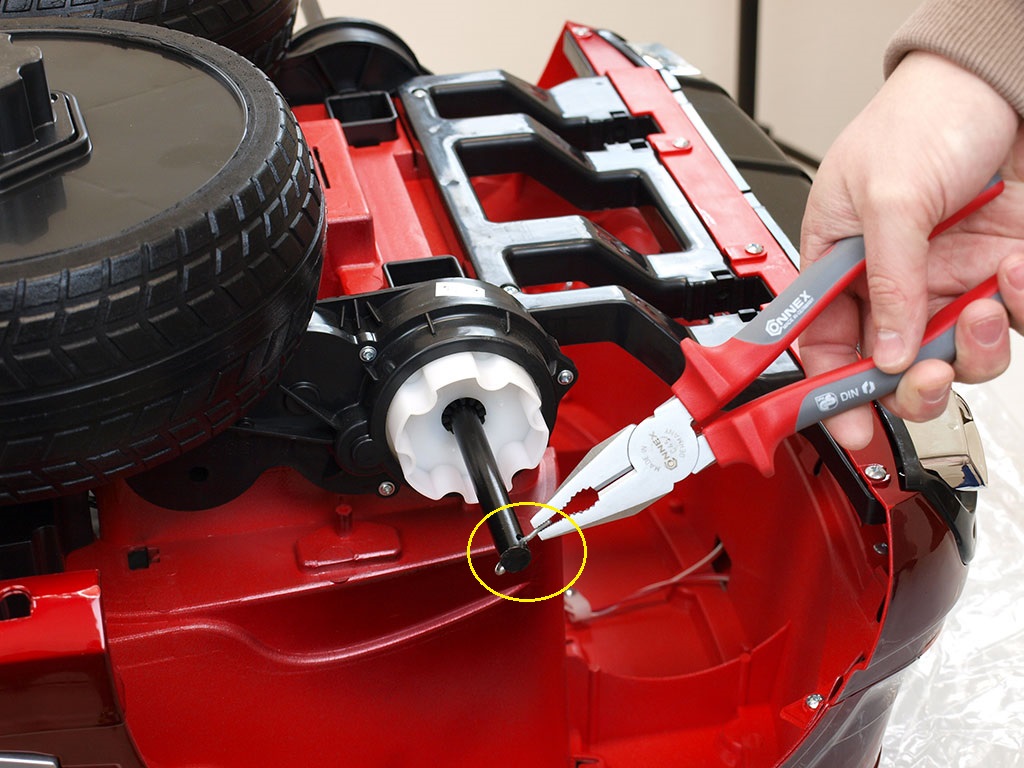 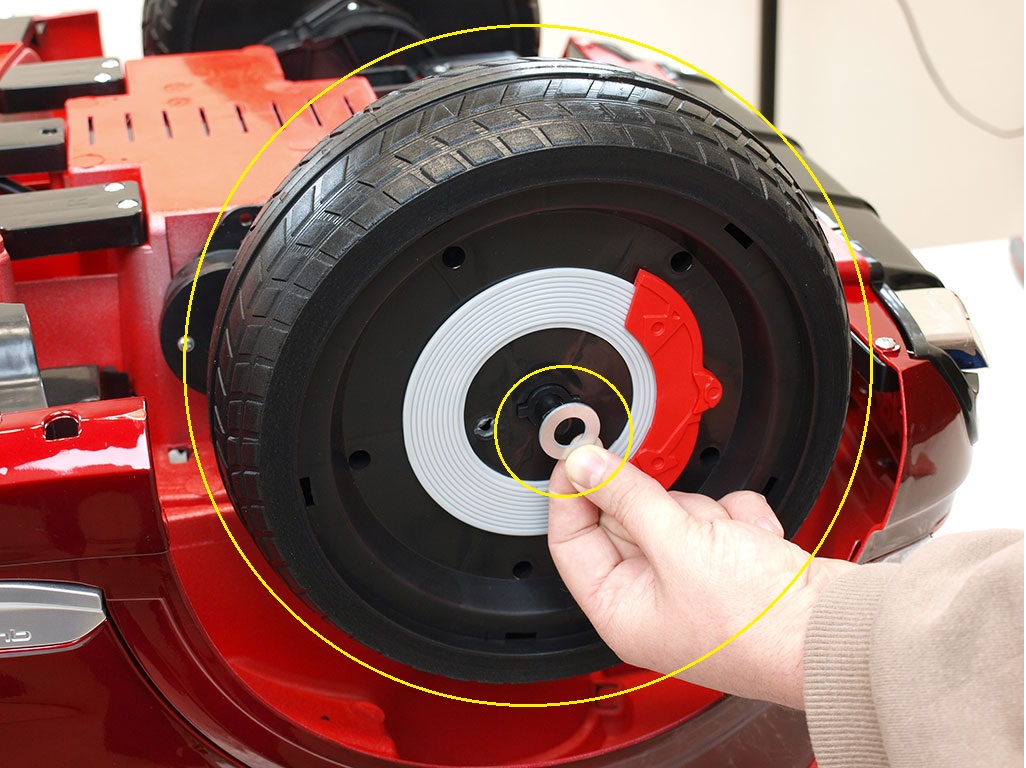 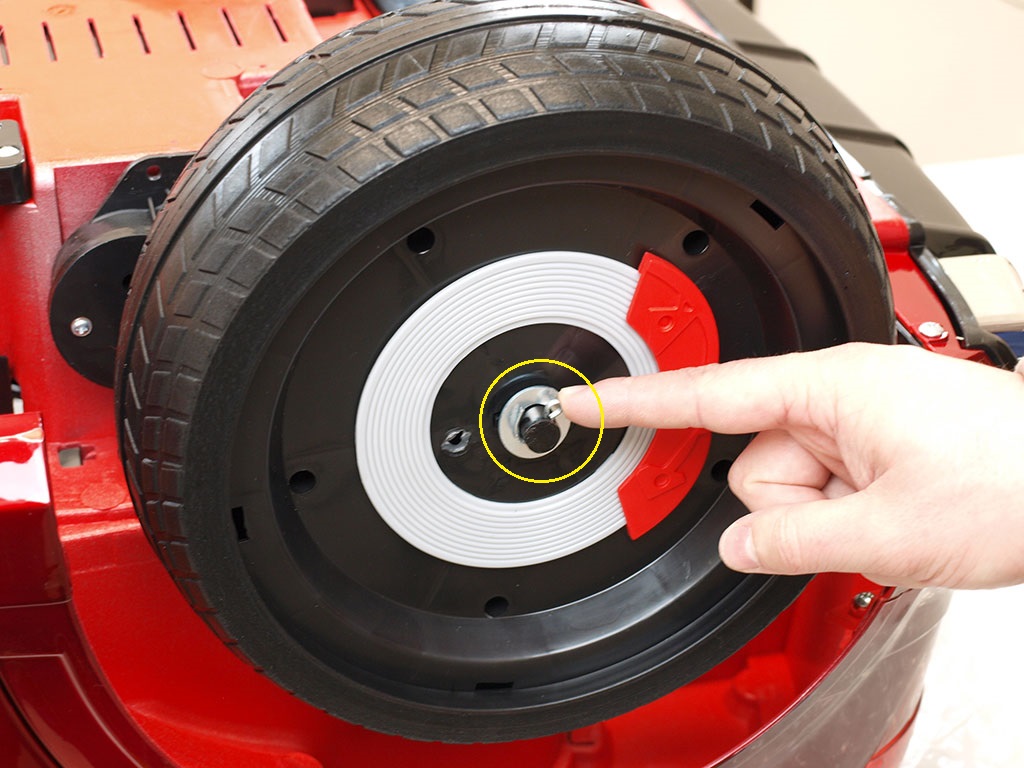 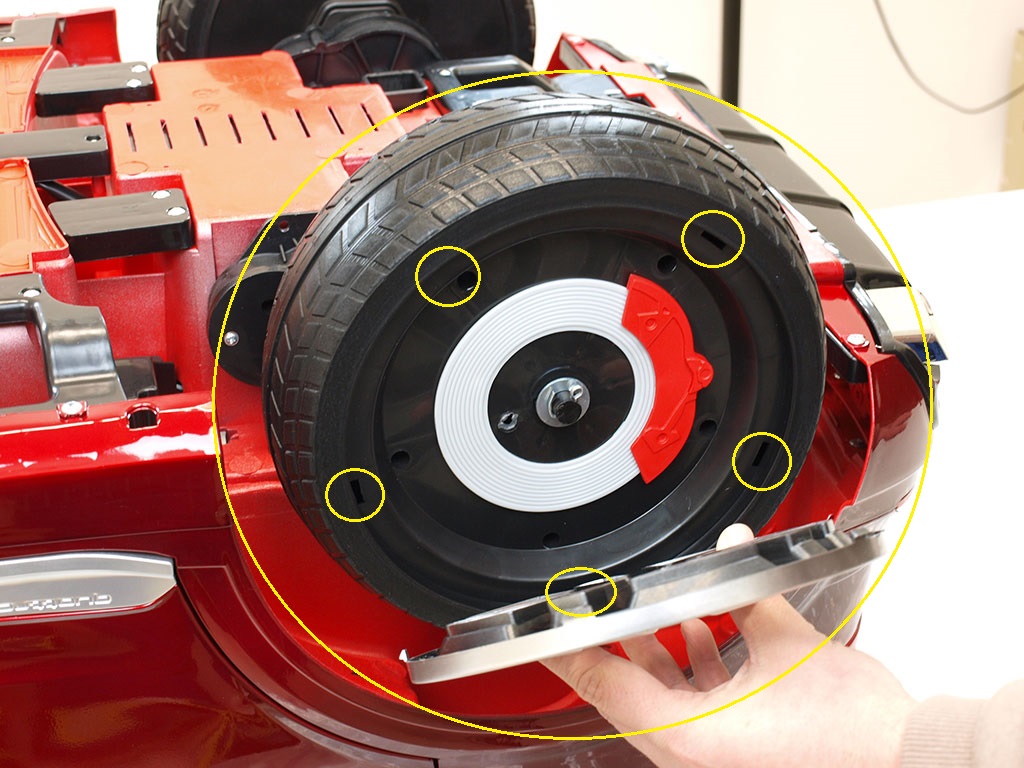 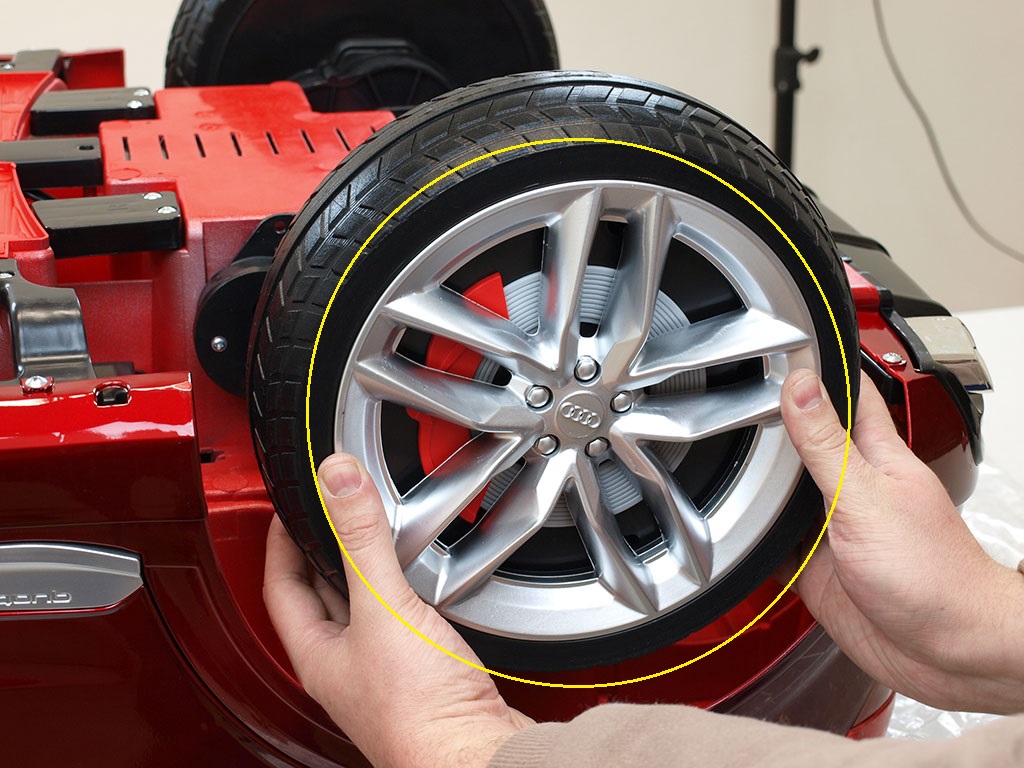 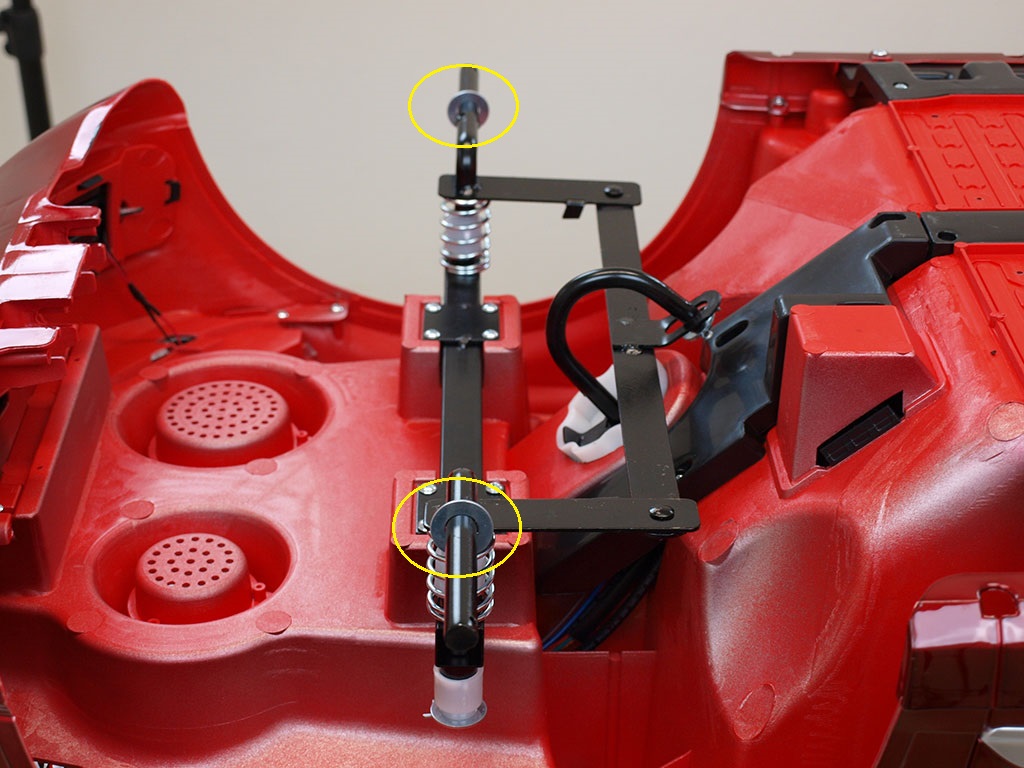 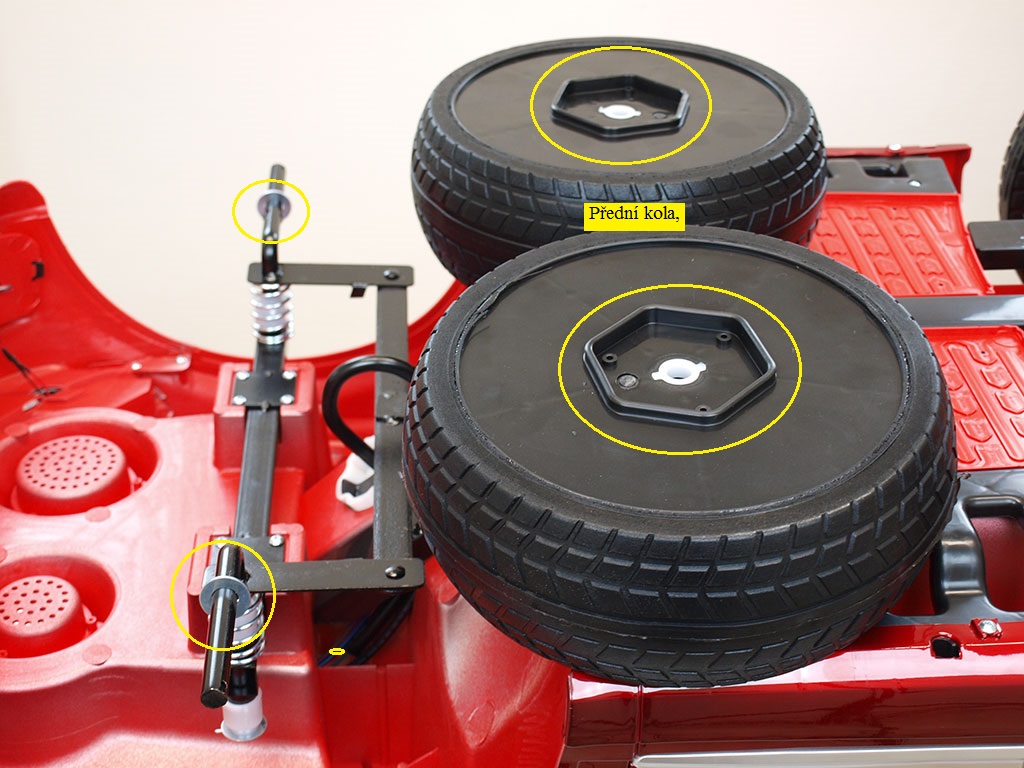 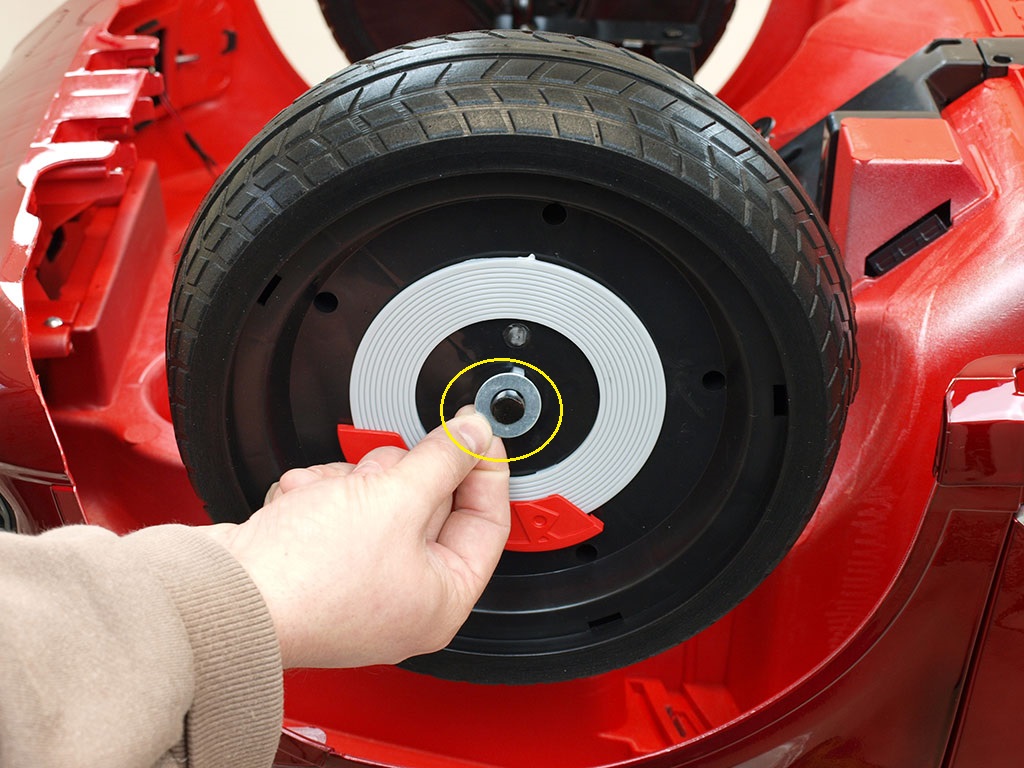 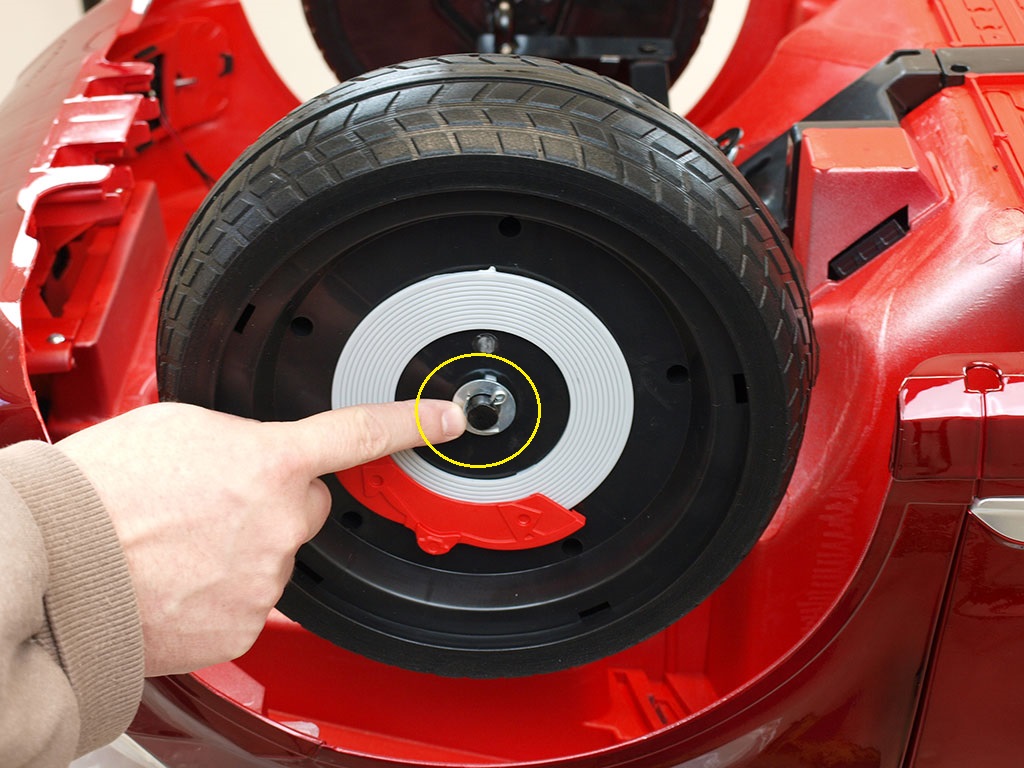 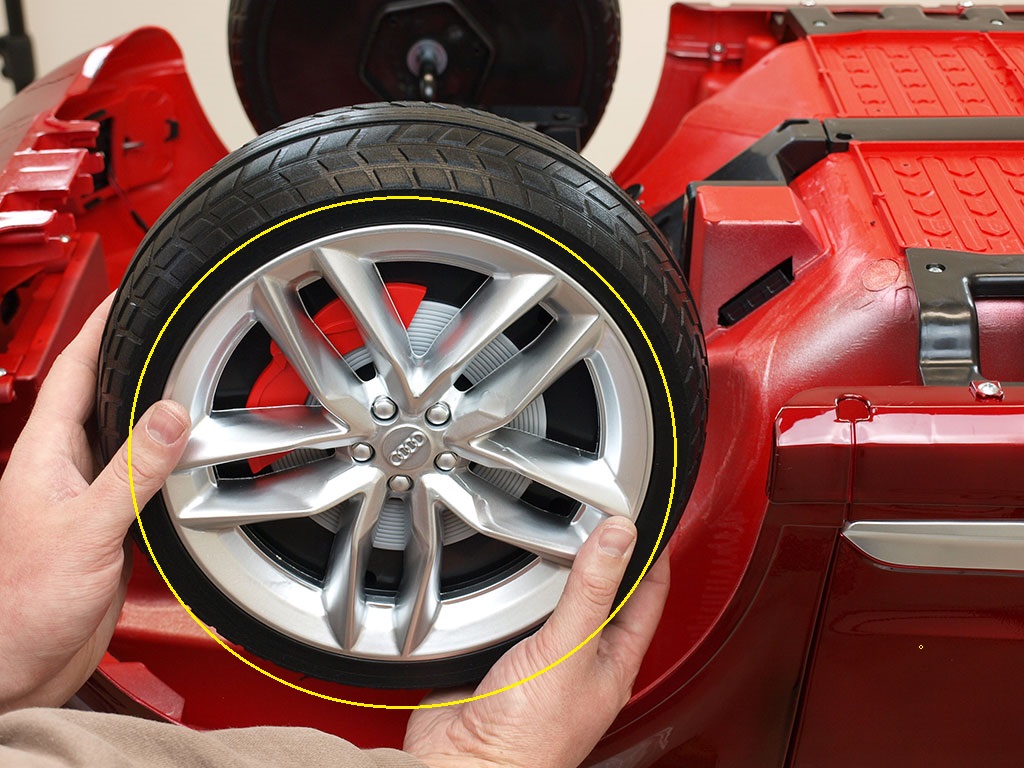 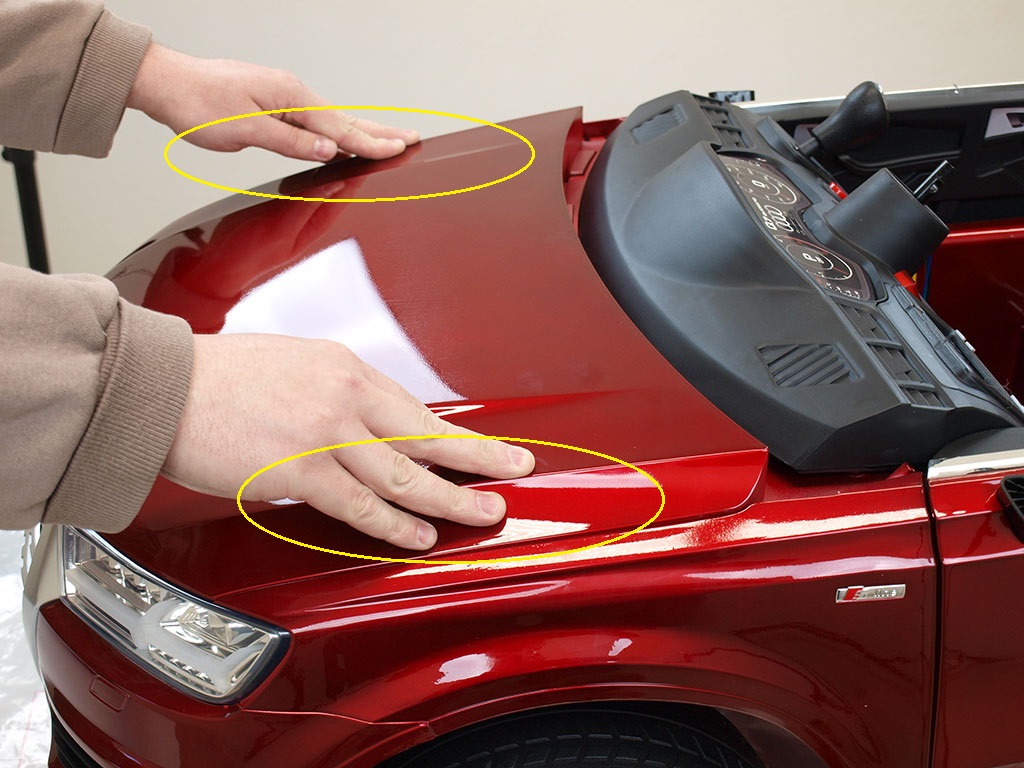 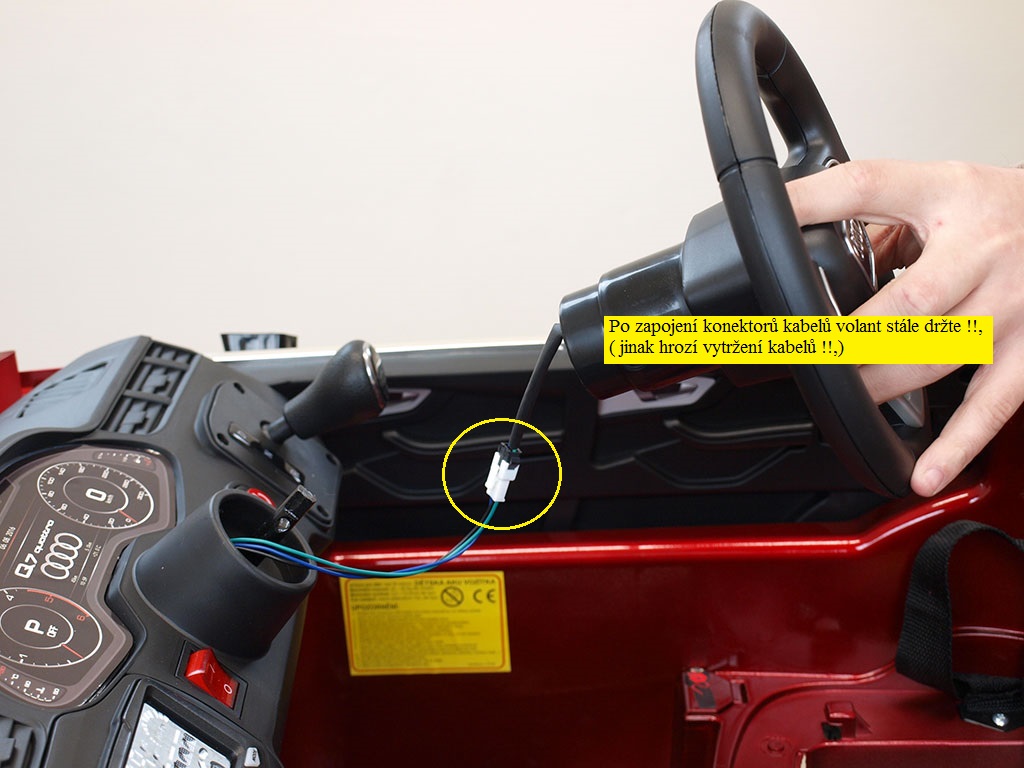 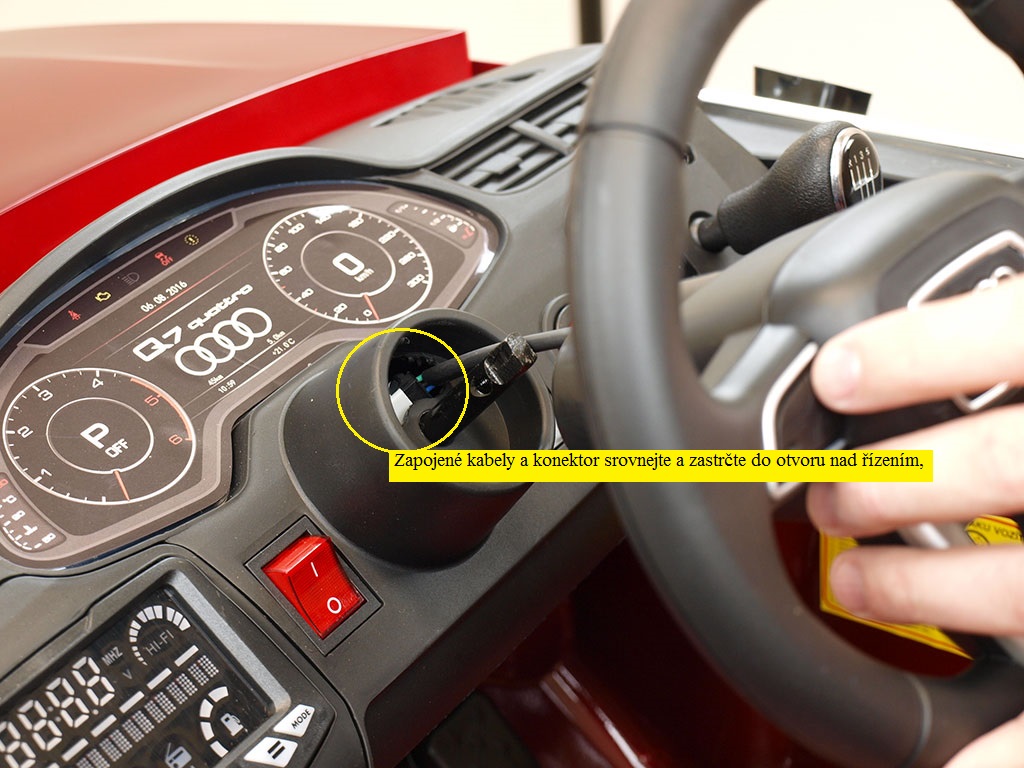 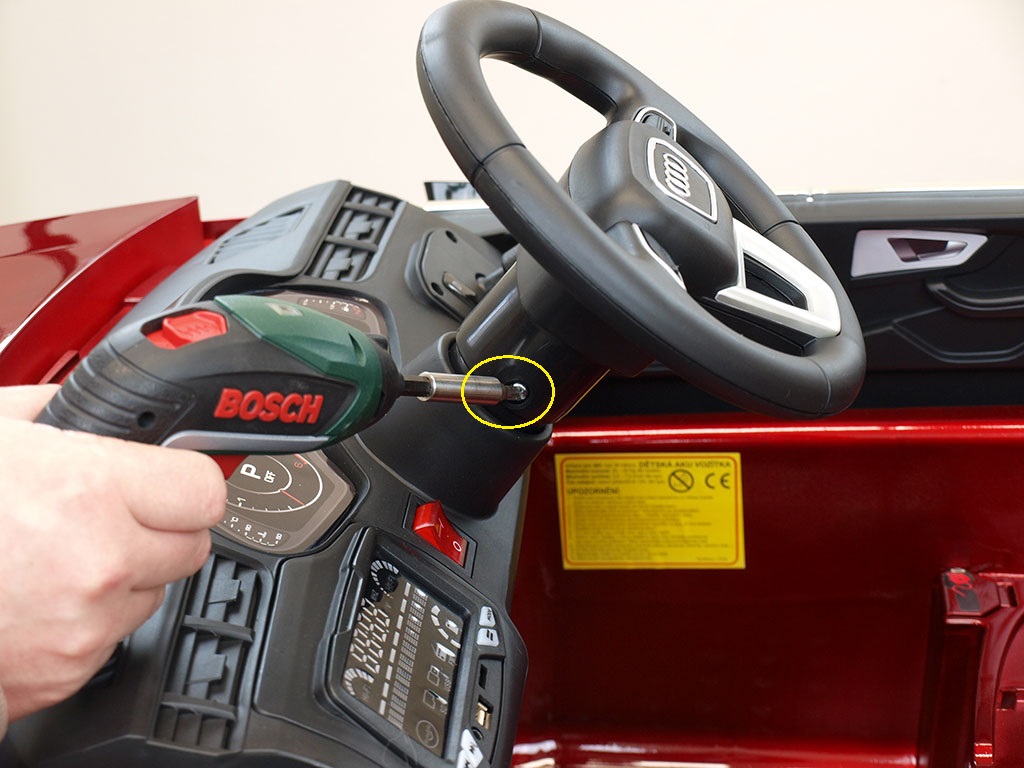 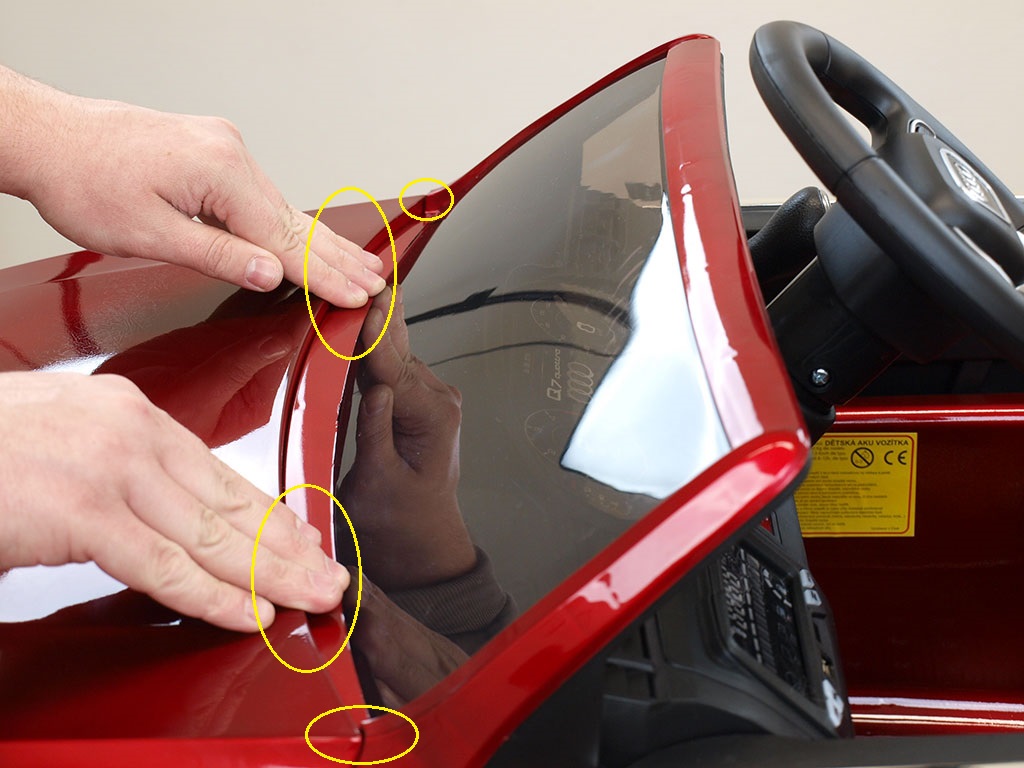 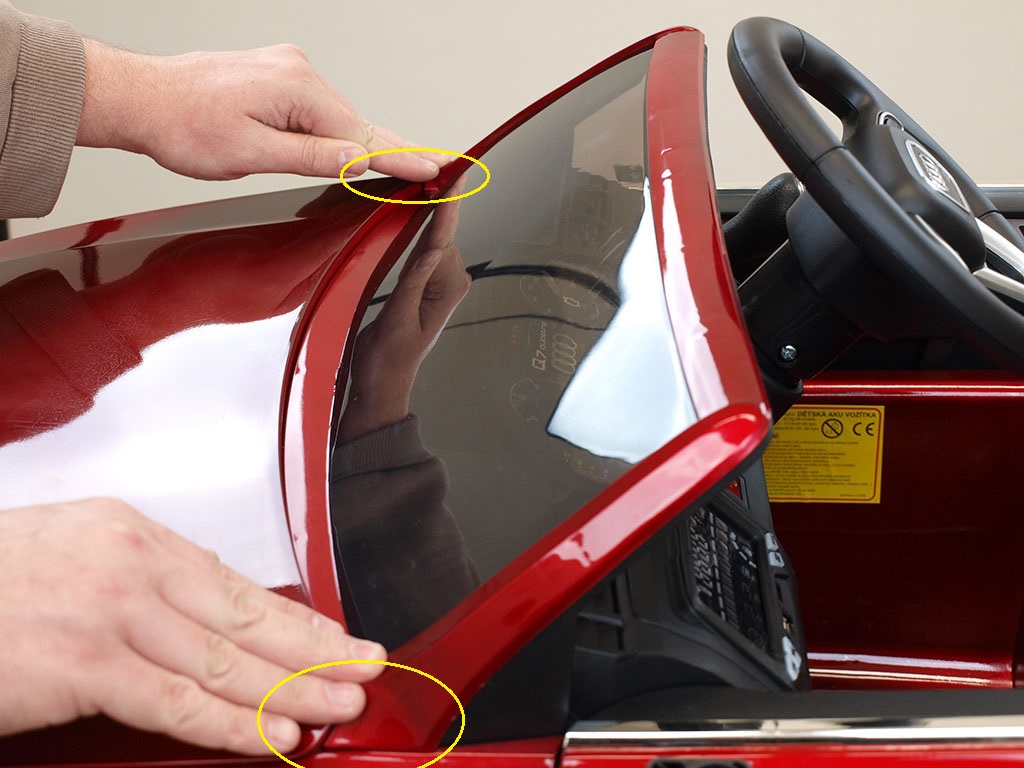 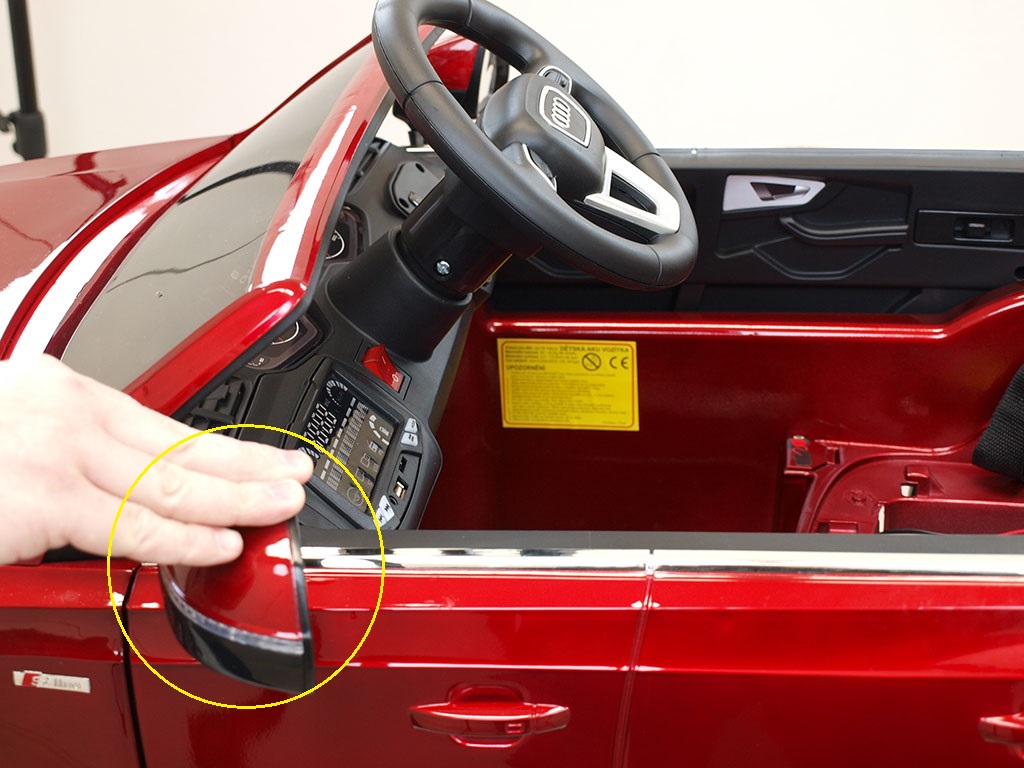 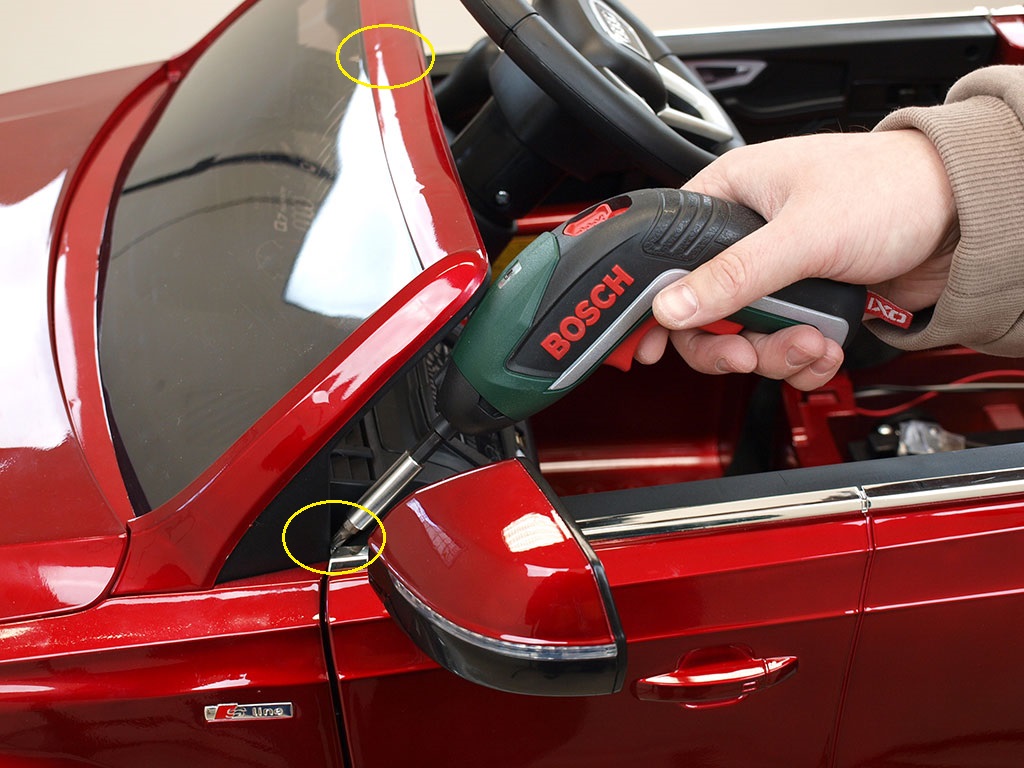 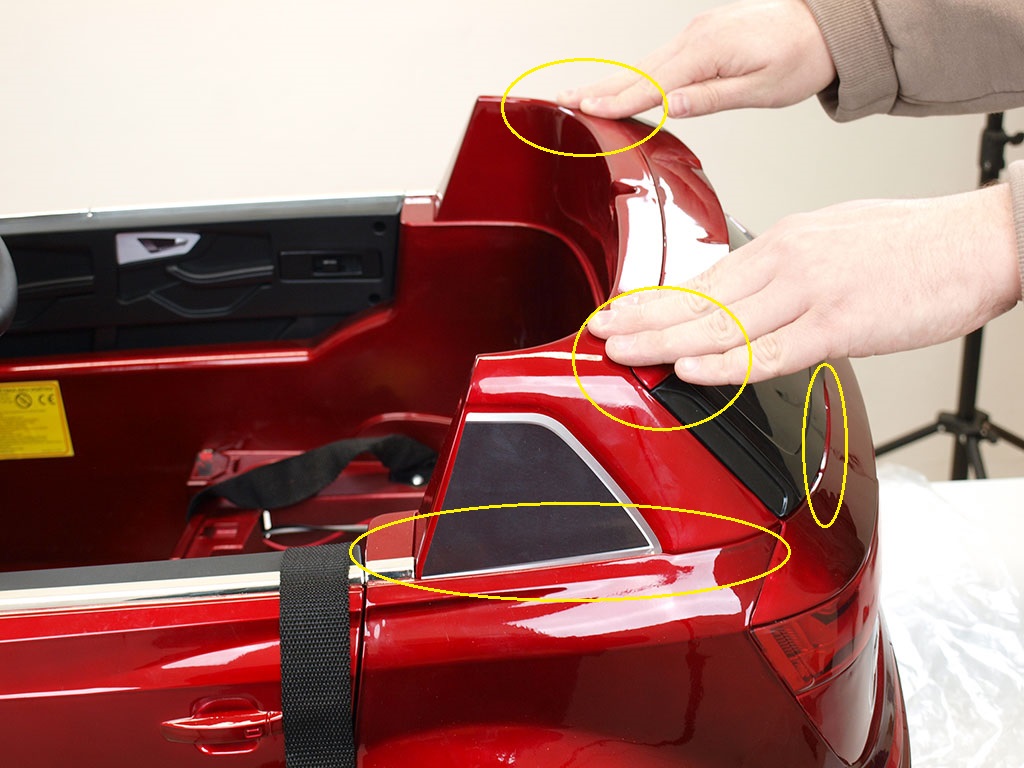 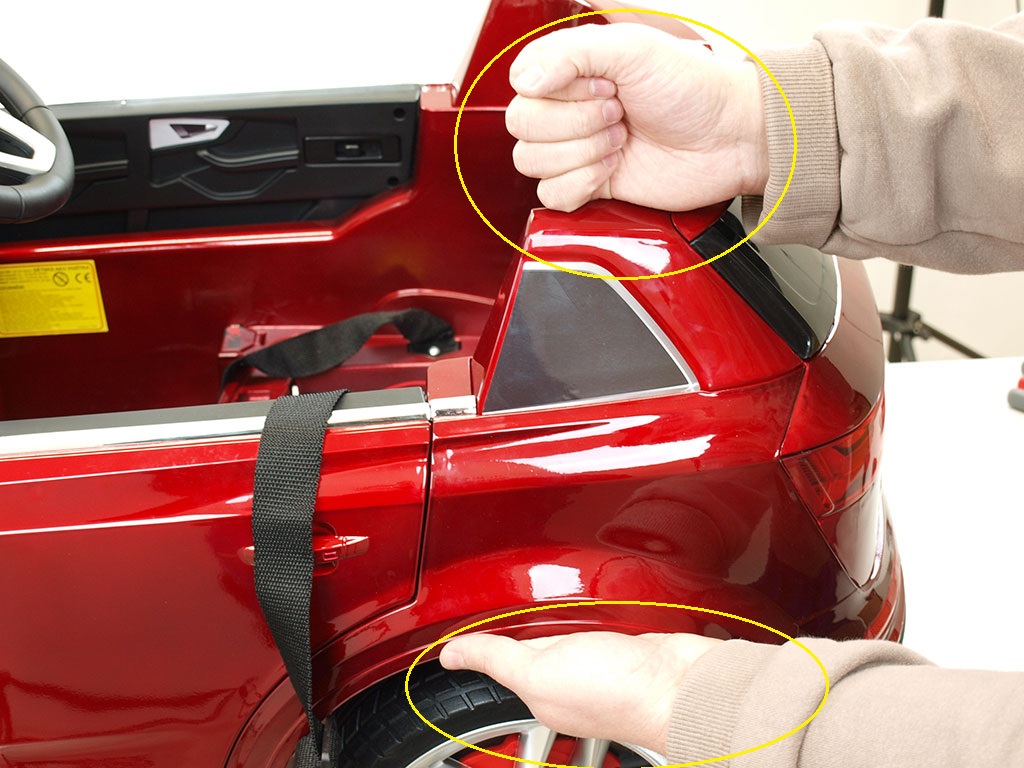 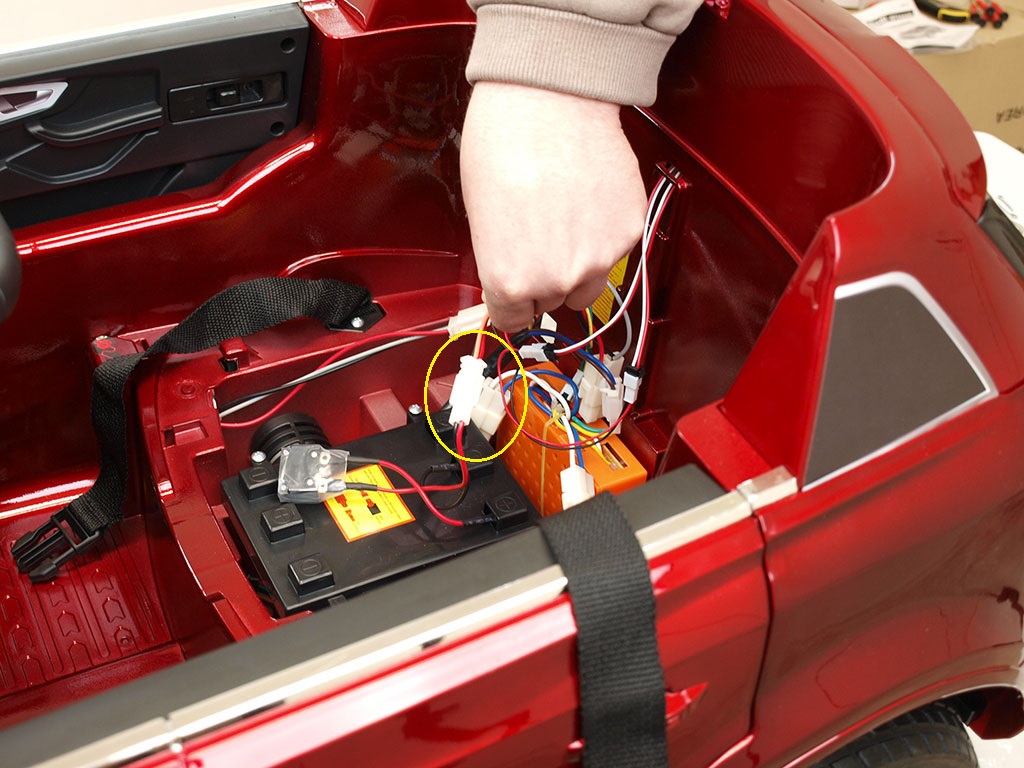 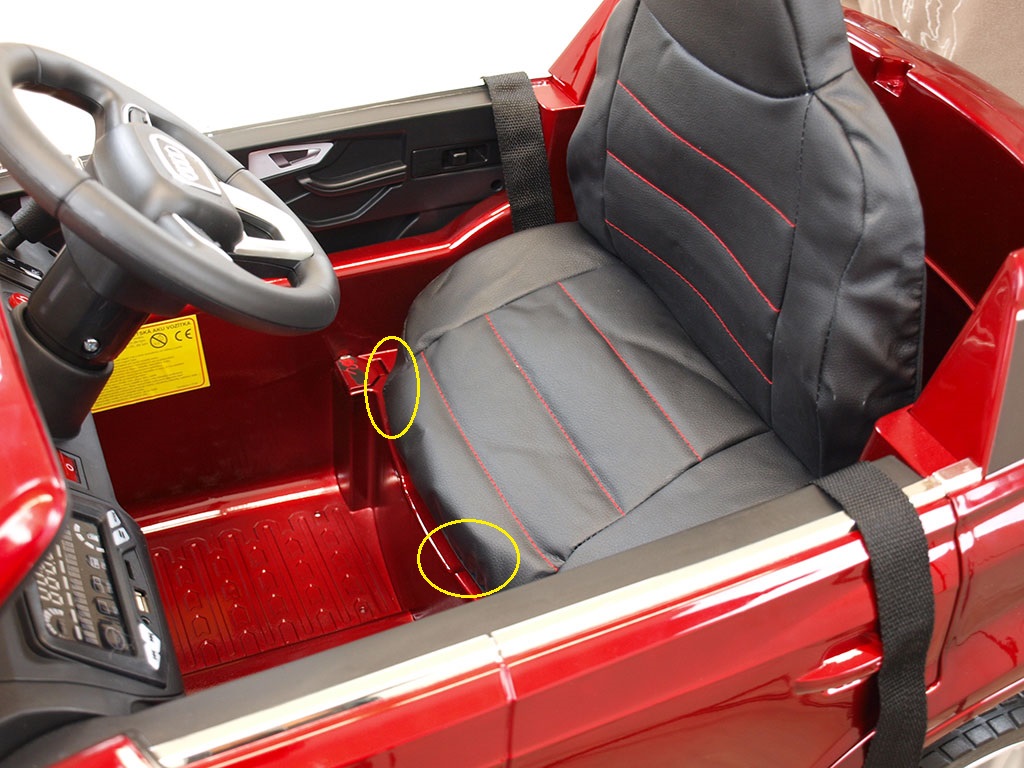 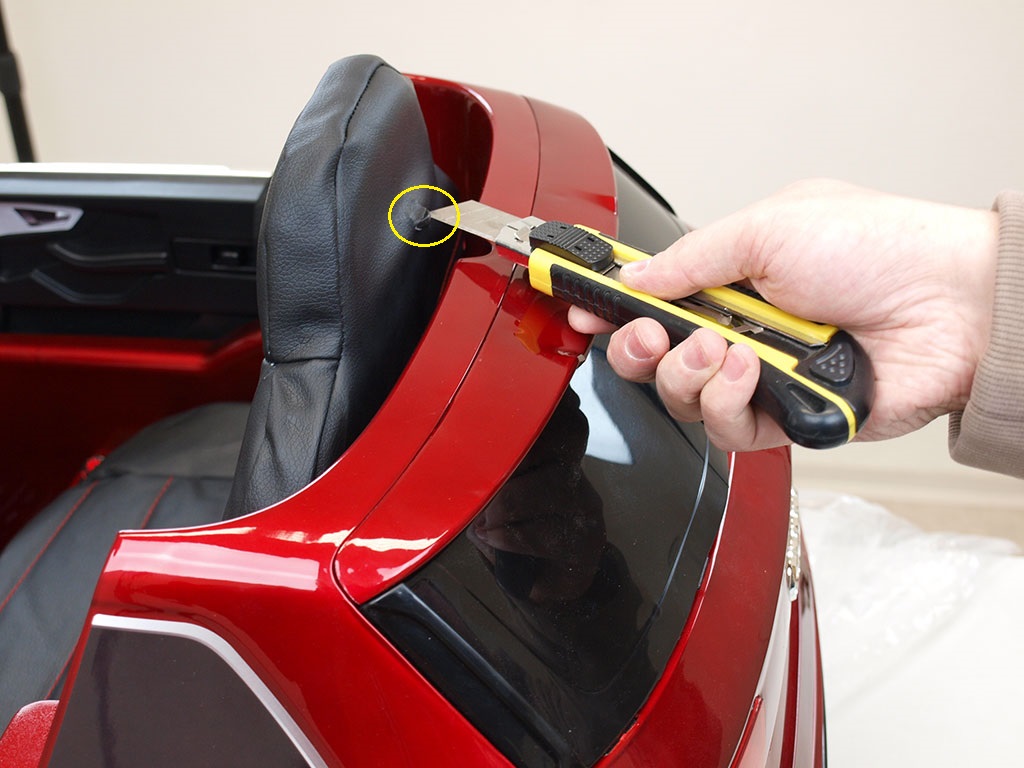 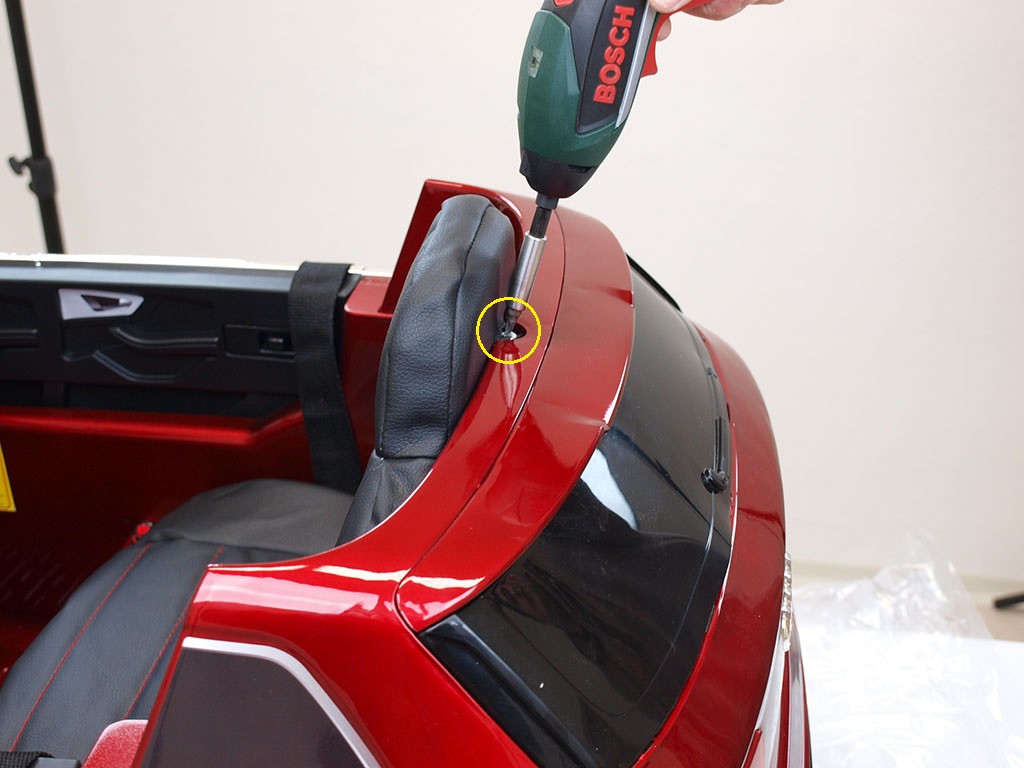 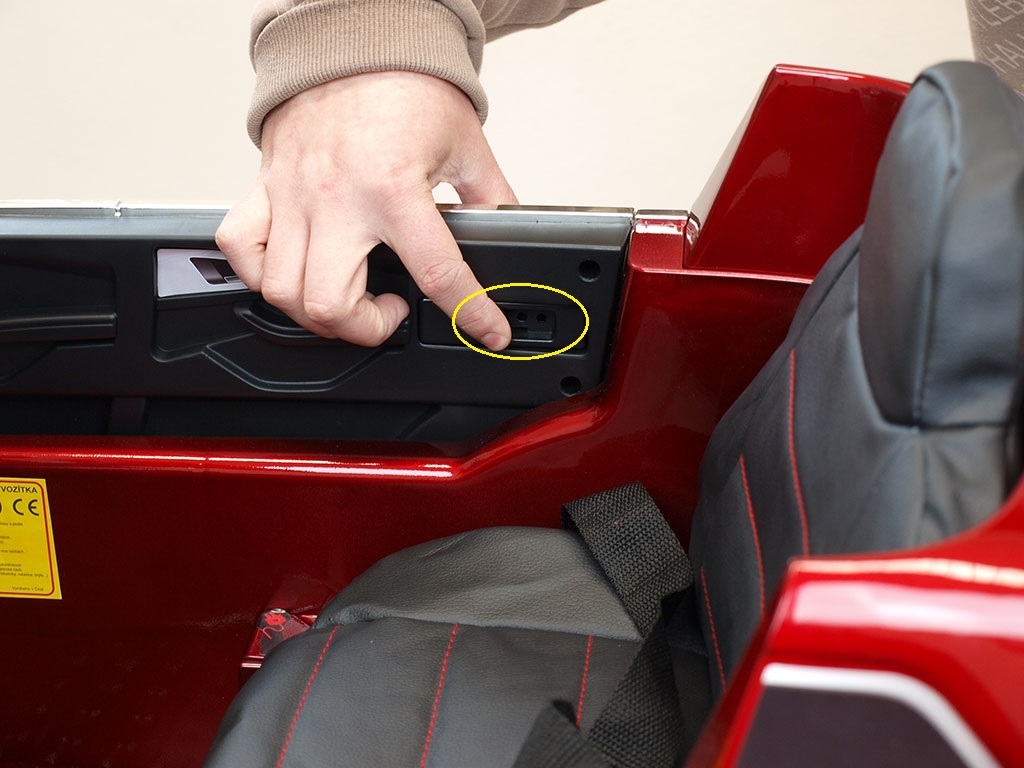 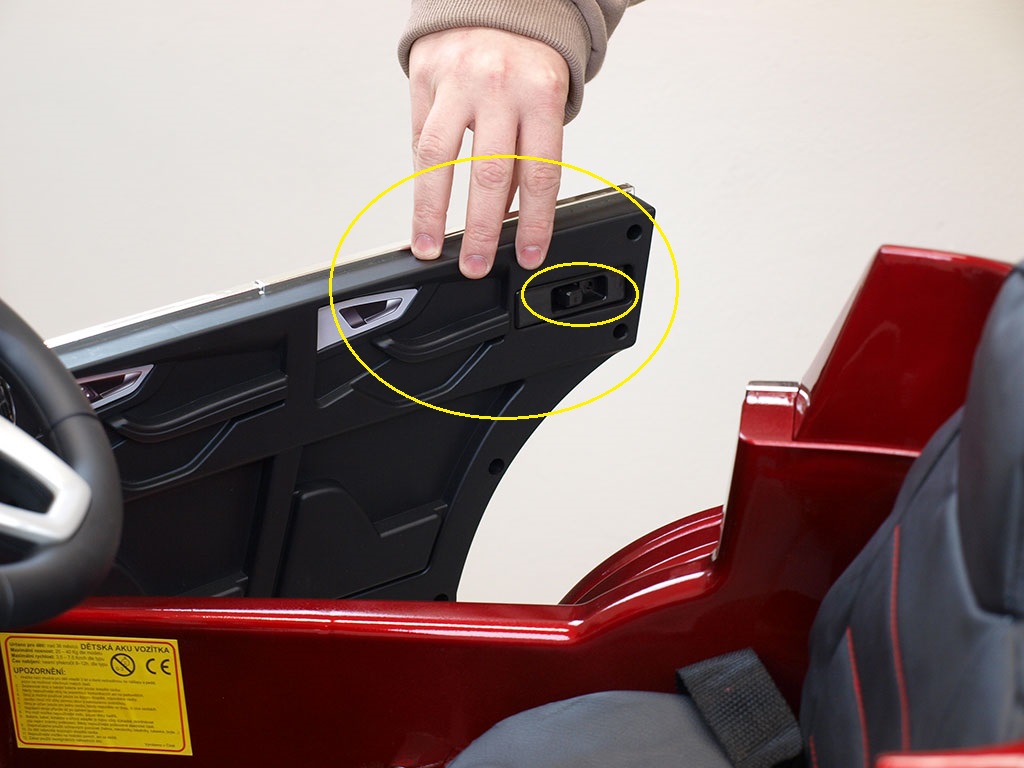 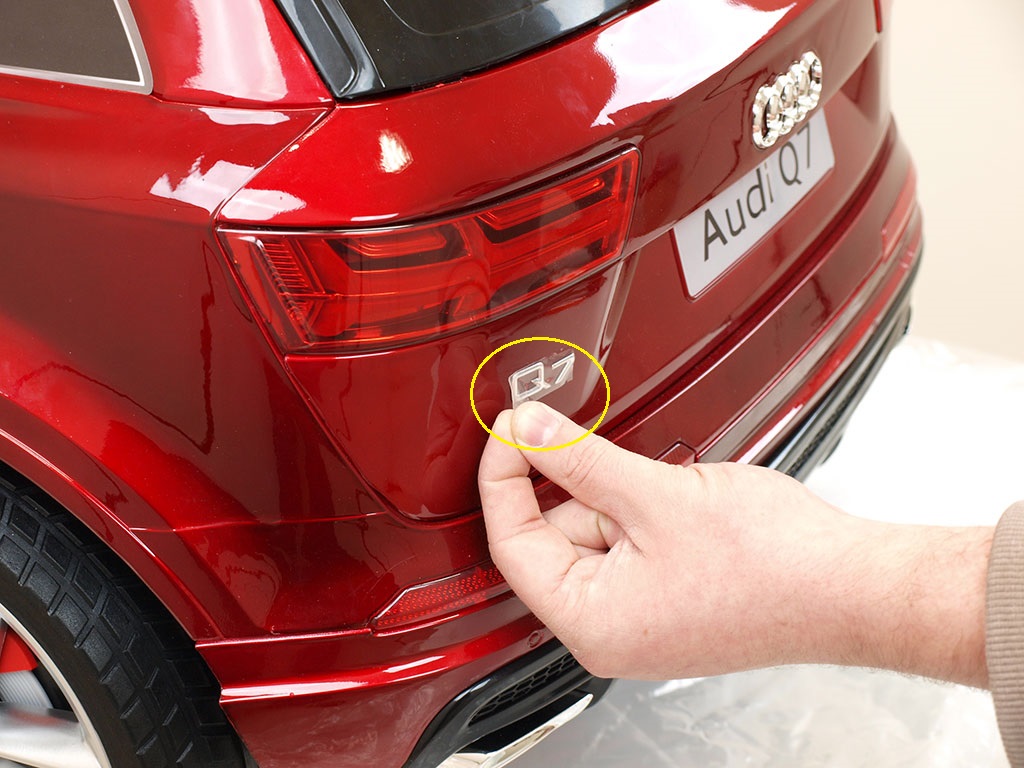 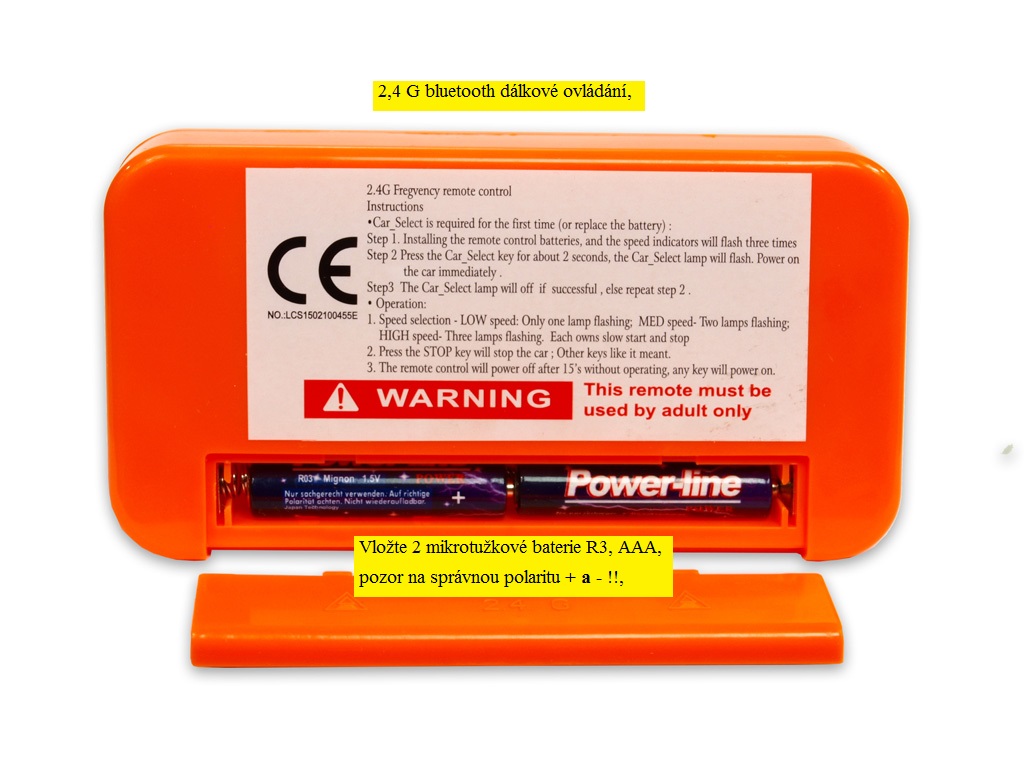 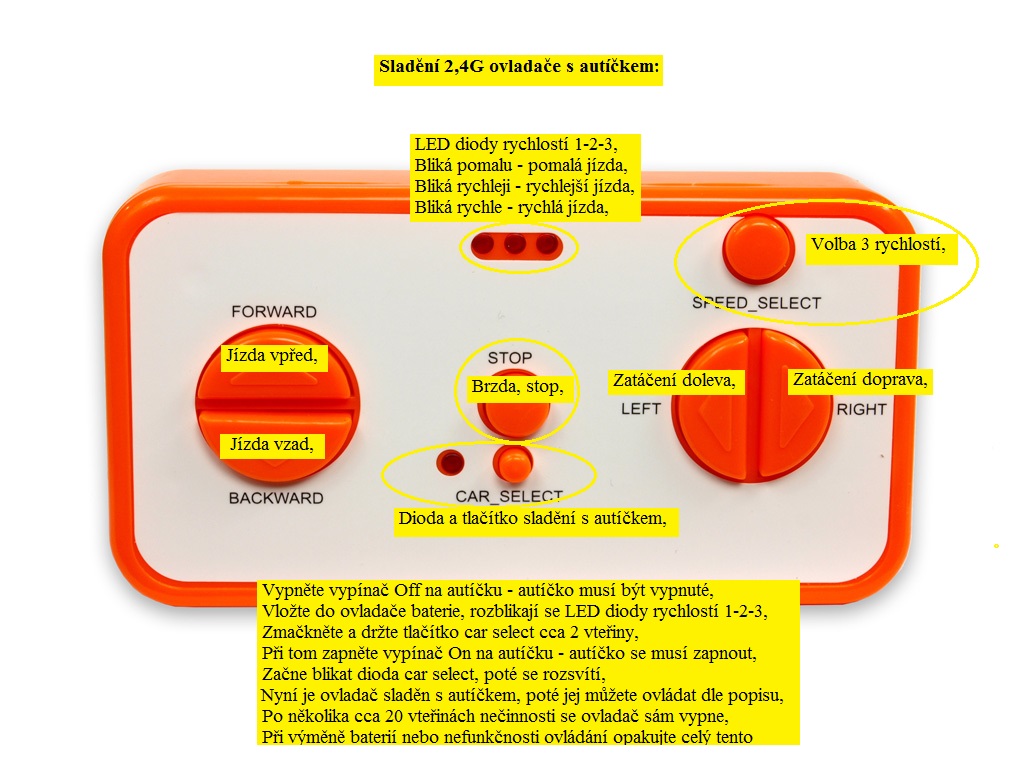 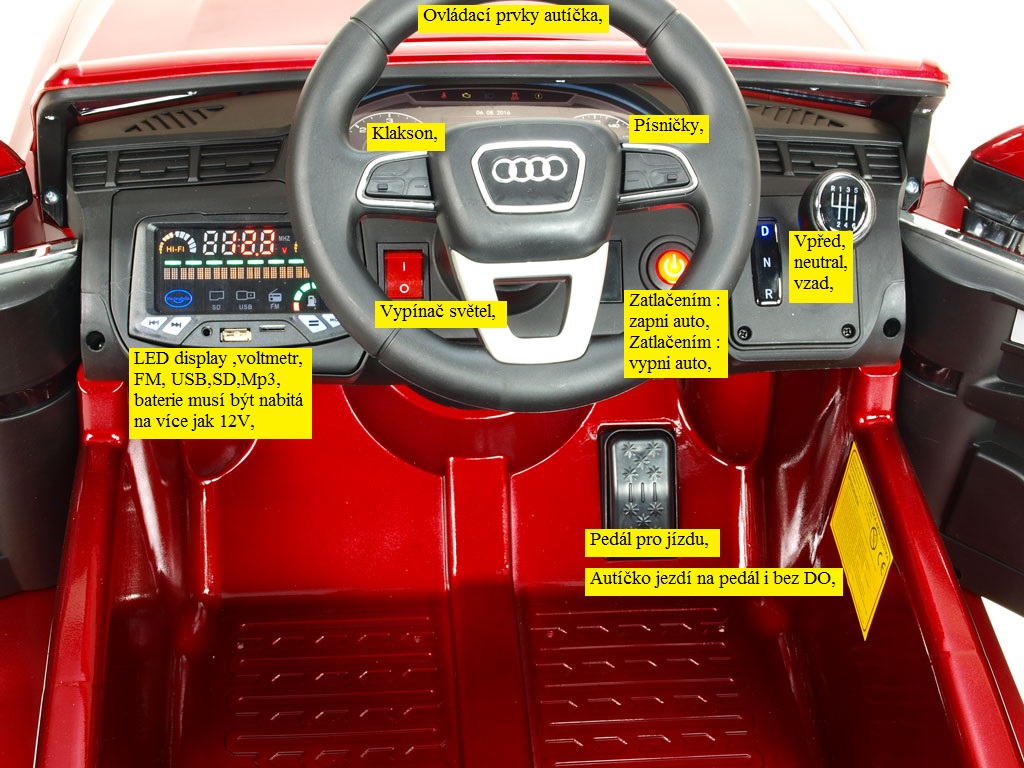 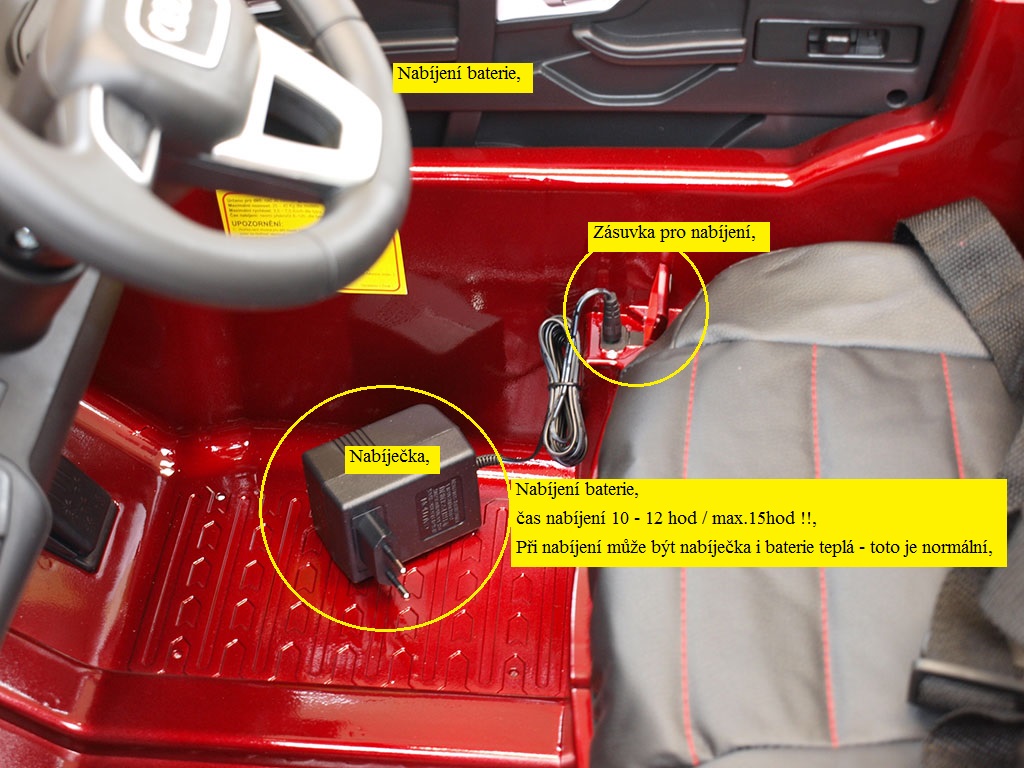 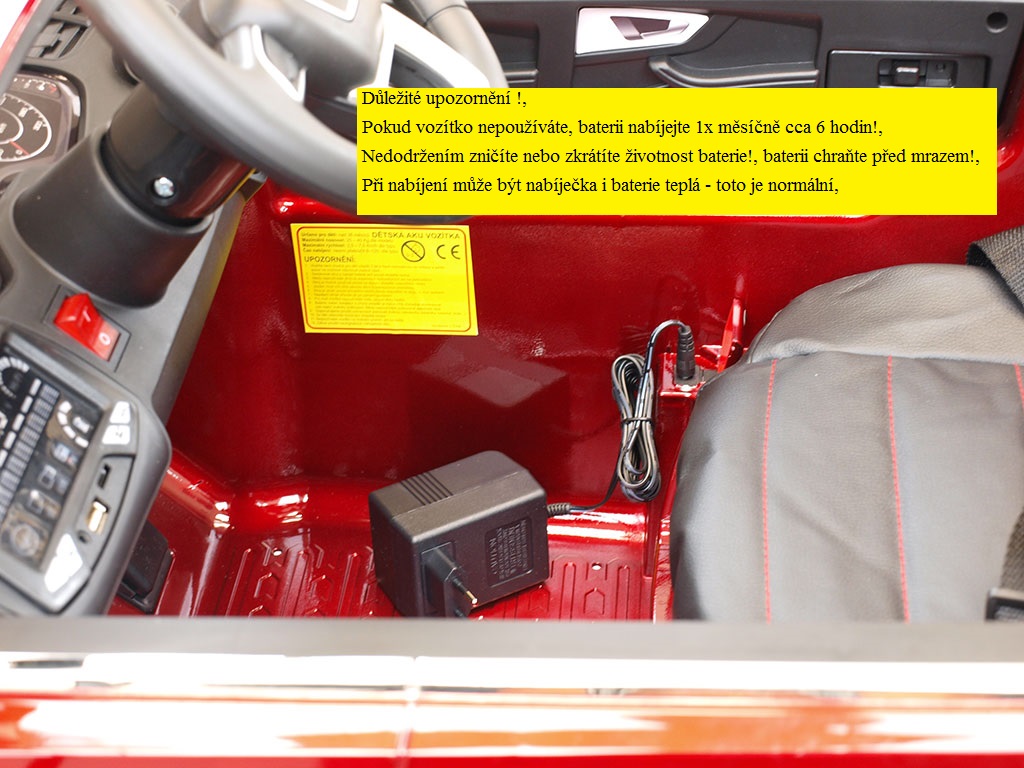 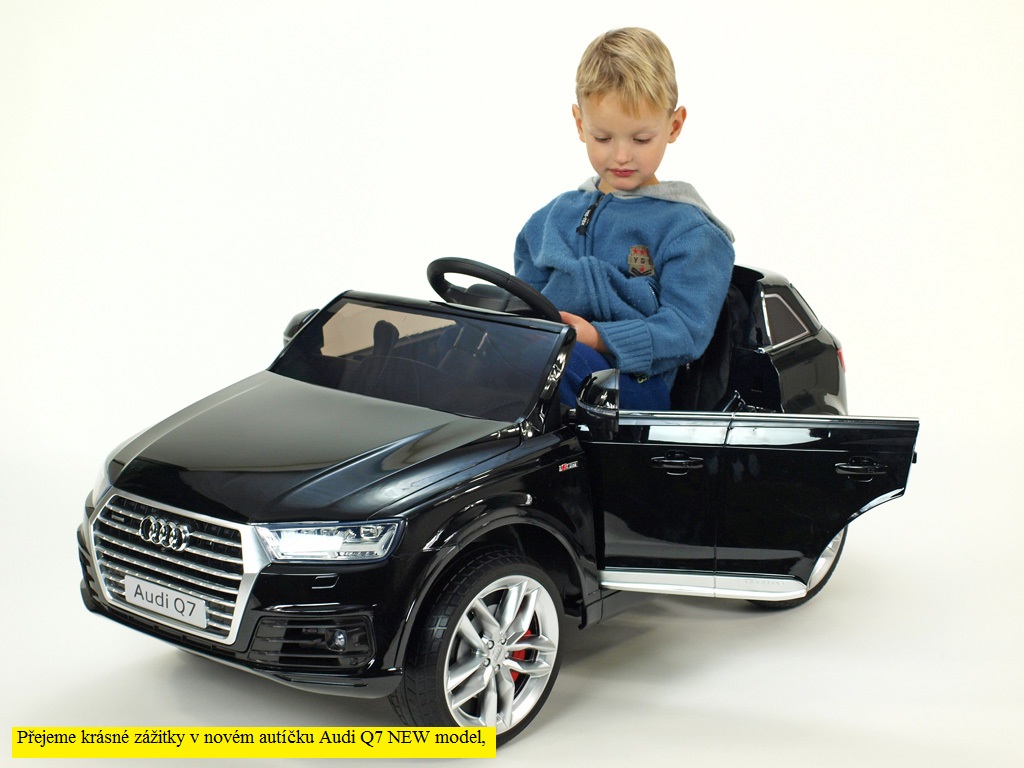 